Right to Life of Michigan Educational Fund2023 High School Oratory ContestContest Application Form(Please print legibly)Contestant Name:Address/City/ZIP:Phone:						Birthdate:Email Address:					Parent email address: School Name: School Address/City/ZIP: School Phone:					Grade (2022-2023 school year):Prolife issue you will be speaking on (choose one): Abortion     Embryonic Stem Cell Research (or Cloning)     Euthanasia     Infanticide*Student Signature*Parent Signature*By signing, you agree to allow Right to Life of Michigan to publicize contest results including your information (name, grade and hometown), speech, contest photos and videos, as well as provide your contact information to any news media interested in stories about contest winners.Return this form by the entry deadline to your local coordinator:Local Contest: Plymouth Right to LifeLocal Coordinator:	Mary Ann Verderbar		Phone: 734.347.8473EMAIL: prtloratorycontest@gmail.comEntry Deadline: 	March 22, 2023		Local Contest Date: 	March 25, 2023			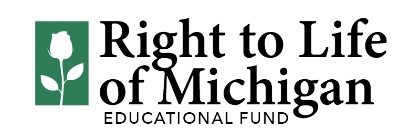 2340 Porter St. SW • PO Box 901, Grand Rapids, MI 49509 • 616.532.2300 • RTL.org